ZAPROSZENIEZwiązek Stowarzyszeń Polska Zielona Sieć serdecznie zaprasza do udziału w konferencji pt.„Fundusze europejskie 2014-2020 w regionach: dla ludzi i środowiska”która odbędzie się w dniu 18.09.2014 w Centrum Konferencyjnym Zielnaul Zielna 37, WarszawaW ramach środków unijnych na lata 2014-2020 na działania związane z ochroną środowiska przeznaczone zostanie w sumie aż ponad 19 mld euro. Jesteśmy obecnie w kluczowym momencie ustalania sposobu wydawania tych środków. Dużą odpowiedzialność za ich podział ponoszą obecnie samorządy wojewódzkie. Wiele kluczowych kwestii (np. kto dokładnie i na jakich zasadach może ubiegać się o środki) wyjaśni się na kolejnym, rozpoczynającym się właśnie etapie prac nad uszczegółowieniem programów czy też kryteriami wyboru projektów.Podczas konferencji, wraz z zaproszonymi prelegentami i ekspertami z instytucji branżowych oraz Urzędów Marszałkowskich podsumujemy dotychczasowe efekty procesu programowania funduszy unijnych w regionach oraz przedstawimy rekomendacje na jego następne etapy. Wierzymy, że wzrost gospodarczy i społeczny stymulowany funduszami UE może się odbywać z poszanowaniem środowiska naturalnego. Wydarzenie stanowi podsumowanie dwuletniego, ogólnopolskiego projektu pt. „Fundusze UE dla zrównoważonego rozwoju - partycypacja społeczna w programowaniu przyszłego okresu budżetowego po  przy wsparciu Szwajcarii ze środków szwajcarskiego programu współpracy z nowymi krajami członkowskimi Unii Europejskiej. Wydarzenie ma charakter niekomercyjny, a wstęp jest bezpłatny. AGENDA KONFERENCJI „FUNDUSZE EUROPEJSKIE 2014-2020 W REGIONACH: DLA LUDZI I ŚRODOWISKA”, 18.09.2014, Centrum Zielna, WarszawaZ poważaniem,Joanna Furmaga, Prezes zarząduZwiązek Stowarzyszeń Polska Zielona Sieć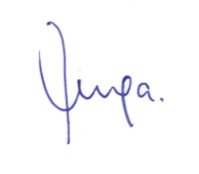 Związek Stowarzyszeń Polska Zielona Sieć jest ogólnopolską organizacją pożytku publicznego. Zrzeszamy organizacje pozarządowe działające na rzecz zrównoważonego rozwoju i budowania społeczeństwa obywatelskiego. Naszym celem jest rozwój w zgodzie z naturą. Przeciwdziałamy zmianom klimatu, promujemy energetykę obywatelską i oszczędne korzystanie z zasobów, monitorujemy wydatkowanie środków publicznych, w tym funduszy europejskich na cele związane z ochroną środowiska oraz wspieramy ekorozwój krajów Globalnego Południa.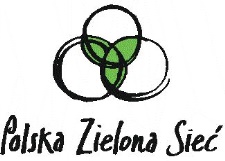 11.00 – 11.30Rejestracja uczestników, powitalna kawa11.30 – 12.00Przywitanie uczestników – Joanna Furmaga, Polska Zielona SiećPrezentacja projektu „Fundusze UE dla zrównoważonego rozwoju” – rola pozarządowych organizacji ekologicznych w procesie programowania funduszy UE na poziomie regionalnym w latach 2014-2020 – Patrycja Romaniuk, Związek Stowarzyszeń Polska Zielona SiećWystąpienia gościa:Hanna Jeziorańska, Przedstawicielstwo Komisji Europejskiej w Polsce12.00 – 13.00Różnorodność biologiczna w Regionalnych Programach Operacyjnych 2014-2020Prezentacja Raportu Polskiej Zielonej Sieci – ocena 16 RPO w zakresie różnorodności biologicznej - Krzysztof Smolnicki, Związek Stowarzyszeń Polska Zielona Sieć, Fundacja Ekorozwoju FERPanel dyskusyjny z udziałem przedstawicieli urzędów marszałkowskich oraz eksperta – Przemysław Nawrocki, WWF Polska, Sławomir Sobieszek, dyrektor Wydziału Zarządzania Regionalnym Programem Operacyjnym, Urząd Marszałkowski Woj. Dolnośląskiego13.00 – 14.00Obiad14.00 – 15.00Efektywność energetyczna i odnawialne źródła energii w Regionalnych Programach Operacyjnych 2014-2020Prezentacja Raportu Polskiej Zielonej Sieci – ocena 16 RPO w zakresie efektywności energetycznej i odnawialnych źródeł energii - Julia Krzyszkowska, CEE Bankwatch Network, Związek Stowarzyszeń Polska Zielona SiećPanel dyskusyjny z udziałem eksperta – Wojciech Szymalski, Instytut na Rzecz Ekorozwoju15.00 – 16.00Adaptacja do zmian klimatu w Regionalnych Programach Operacyjnych 2014-2020Prezentacja Raportu Polskiej Zielonej Sieci – ocena 16 RPO w zakresie adaptacji do zmian klimatu - Marta Wiśniewska, Związek Stowarzyszeń Polska Zielona Sieć, Fundacja GreenmindPanel dyskusyjny z udziałem eksperta – Roman Konieczny, Instytut Meteorologii i Gospodarki Wodnej 16.00 – 16.30Programowanie funduszy UE w regionach z perspektywy europejskiej - Peter Torkler, WWF Niemcy /partner projektu/Podsumowanie konferencji – Joanna Furmaga, Związek Stowarzyszeń Polska Zielona SiećZakończenie